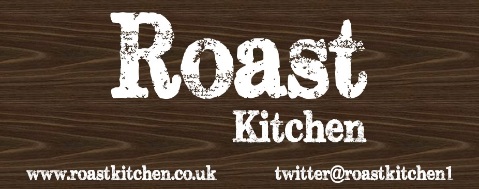 Warm SaladsWarm roast chicken smoked bacon & pesto 4.50Warm roast mushroom goats cheese & pesto 4.50Smoked paprika chicken pesto new potato salad roasted peppers tomato chutney & balsamic 5.95Roasted summer vegetables feta mint bulgur wheat rocket 5.95Smoked bacon black pudding roast tomatoes caramelised apples & brie 5.95Selection of Handmade SandwichesRoast chicken salad 3.50Roast ham salad 3.50Tuna salad 3.50Roast chicken BLT 4.00Classic BLT 3.50Fire roasted red pepper rocket balsamic brie & pesto 4.00Baked Ciabatta PaniniRoast tomato red pepper pesto & mozzarella 4.00Sweet chilli chicken & melted cheese 4.00Tuna red onion & mozzarella 4.00Classic ham & cheese 4.00Roast chicken BBQ sauce red peppers cheese & rocket 4.50Roast mushroom peppers pesto goats cheese & spinach 4.50The Roast Club – roast chicken breast smoked bacon egg mayo red onion tomatoes & rocket 4.50Hot Roast PorkServed with stuffing apple sauce crackling & gravyOn white or granary roll 3.50On Homemade mini bloomer 4.00Fresh Soup of the DayServed with homemade bread fresh from our kitchen 2.80All Day BreakfastPride of Britain 4.60(our full english cumberland sausage smoked bacon mushroom tomato fried egg & toasted bread)Smoked bacon sandwich 2.90Cumberland sausage sandwich 2.90Roast mushrooms & tomatoes toasted roll 2.80Scrambled egg on toast 3.00 (not after 11am)Fried egg on toast 2.80Poached egg on toast 3.00 (not after 11am)Toast & butter 1.00 add jam 1.30Toasted teacake & butter 1.30 add jam 1.60Hot DrinksCaffe latte 1.85Cappuccino 1.85Espresso 1.30Freshly squeezed orange juice 1.85Hot chocolate 2.00 or with trimmings 2.30Yorkshire tea 1.40Tea infusions 1.40Sheff shake 1.99(made with vanilla chocolate or strawberry icecream topped with whipped cream and sauce)Retro Float 1.30(cream soda or coke topped with vanilla icecream)Daily Specials also available – Please ask check the blackboard or view the counterAll our food is made to order so please be aware during busy periods it may take a little longer to get you served, we have some food ready to go on the counter so if you need to be quick please keep in mind.If you are in a very quick rush please let us know and we will advise accordinglyAny allergies you may have please let us know so we can advise accordingly